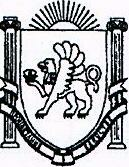 РЕСПУБЛИКА КРЫМ БАХЧИСАРАЙСКИЙ РАЙОН 
КРАСНОМАКСКИЙ СЕЛЬСКИЙСОВЕТ ___ сессия второго созываПРОЕКТ РЕШЕНИЯ____________2020г.                                                                                              № ___ О внесении изменений в решение Красномакского сельского совета Бахчисарайского района Республики Крым от 06.12.2019 № 28 «О бюджете Красномакского сельского поселения Бахчисарайского района Республики Крым на 2020 год и на плановый период 2021 и 2022 годов»Руководствуясь Бюджетным кодексом Российской Федерации, Федеральным законом от 06.10.2003 №131-ФЗ «Об общих принципах организации местного самоуправления в Российской Федерации»,  Законами Республики Крым от 28.11.2014 №16-ЗРК/2014 «О межбюджетных отношениях в Республике Крым» и от 28.11.2019 №19-ЗРК/2019 «О бюджете Республики Крым на 2020 год и на плановый период 2021 и 2022 годов», постановлением Совета министров Республики Крым от 28.02.2020 №105 «О вопросах предоставления и распределения иных межбюджетных трансфертов из бюджета Республики Крым бюджетам муниципальных образований Республики Крым на поощрение в 2020 году муниципальных управленческих команд Республики Крым», постановлением Совета министров Республики Крым от 19.06.2020 №345 «О распределении субсидий из бюджета Республики Крым на благоустройство общественных территорий в рамках реализации Соглашения между Правительством Москвы и Советом министров Республики Крым о торгово-экономическом, научно-техническом и культурном сотрудничестве в рамках Государственной программы Республики Крым «Формирование современной городской среды» на 2020год», решением Бахчисарайского районного совета Республики Крым от 09.12.2019 №64 «О бюджете Бахчисарайского района Республики Крым на 2020 год и на плановый период 2021 и 2022 годов, Уставом муниципального образования Красномакского сельского поселения Бахчисарайского района Республики Крым, другими законодательными актами Республики Крым и правовыми актами органов местного самоуправления муниципального образования Красномакское сельское поселение Бахчисарайского района Республики КрымКРАСНОМАКСКИЙ СЕЛЬСКИЙ СОВЕТ РЕШИЛ:Внести в решение Красномакского сельского совета Бахчисарайского района Республики Крым от 06 декабря 2019 года №28 «О бюджете Красномакского сельского поселения Бахчисарайского района Республики Крым на 2020 год и на плановый период 2021 и 2022 годов» следующие изменения:Пункт 1 решения изложить в следующей редакции:«1. Утвердить основные характеристики бюджета Красномакского сельского поселения Бахчисарайского района Республики Крым на 2020 год:1) общий объем доходов в сумме 18 749 649,00 рублей, в том числе налоговые и неналоговые доходы в сумме 9 908 314,00 рублей, безвозмездные поступления (межбюджетные трансферты) из бюджета Республики Крым в сумме 8 841 335,00 рублей; 2) общий объем расходов в сумме 19 823 399,00 рублей;3) дефицит бюджета в сумме 1 073 750,00 рублей;4) верхний предел муниципального внутреннего долга на 01 января 2021 года в сумме 0,00 рублей, в том числе верхний предел долга по муниципальным гарантиям в сумме 0,00 рублей.».   Приложения 1,3,5,6,7,8,10 изложить в новой редакции (прилагаются).Контроль за выполнением настоящего решения возложить на постоянную   планово-бюджетную комиссию.  Настоящее решение вступает в силу со дня его официального опубликования (обнародования)Решение подлежит обнародованию на официальном Портале Правительства Республики Крым (http://bahch.rk.gov.ru/) на странице Бахчисарайского муниципального района в разделе «Муниципальные образования района» в подразделе «Красномакское сельское поселение».ПредседательКрасномакского сельского совета                                              А.В. КлименкоСогласовано:Начальник финансового управления администрации Бахчисарайского района                                     Е. Ю. Малышева